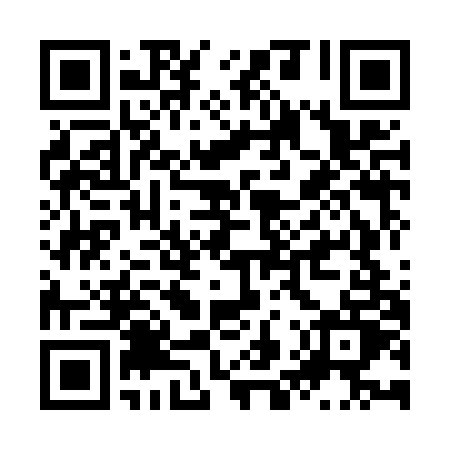 Prayer times for Nijmegen, Gelderland, NetherlandsWed 1 May 2024 - Fri 31 May 2024High Latitude Method: Angle Based RulePrayer Calculation Method: Muslim World LeagueAsar Calculation Method: HanafiPrayer times provided by https://www.salahtimes.comDateDayFajrSunriseDhuhrAsrMaghribIsha1Wed3:356:071:346:419:0211:222Thu3:316:051:346:429:0311:263Fri3:276:031:336:439:0511:294Sat3:236:011:336:449:0611:325Sun3:205:591:336:459:0811:366Mon3:195:571:336:469:1011:397Tue3:185:561:336:479:1111:408Wed3:185:541:336:489:1311:419Thu3:175:521:336:499:1511:4110Fri3:165:511:336:509:1611:4211Sat3:165:491:336:519:1811:4312Sun3:155:471:336:529:1911:4313Mon3:145:461:336:539:2111:4414Tue3:145:441:336:549:2211:4515Wed3:135:431:336:559:2411:4516Thu3:135:411:336:569:2511:4617Fri3:125:401:336:569:2711:4718Sat3:115:381:336:579:2811:4719Sun3:115:371:336:589:3011:4820Mon3:105:361:336:599:3111:4921Tue3:105:341:337:009:3311:4922Wed3:095:331:337:019:3411:5023Thu3:095:321:337:019:3511:5024Fri3:095:311:337:029:3711:5125Sat3:085:301:347:039:3811:5226Sun3:085:291:347:049:3911:5227Mon3:075:281:347:049:4111:5328Tue3:075:271:347:059:4211:5429Wed3:075:261:347:069:4311:5430Thu3:075:251:347:079:4411:5531Fri3:065:241:347:079:4511:55